Агроэкоусадьба «Подлужье»Могилевская обл. д. Подлужье ул. Береговая, 24Телефон для бронирования: +375 44 577-25-46  Расстояние от Могилева — 65 км, от Минска — 175 км (Могилевское направление, трасса М4) и 650 км от Москвы. Парковка включает 5 машиномест.Агроэкоусадьба расположилась в живописной местности: с одной стороны – берег Чигиринского водохранилища протяженностью 15 км, где водятся сом, щука, сазан, толстолобик, белый амур, линь, окунь, плотва и другая рыба, со второй – лес с грибами и ягодами. Агроэкоусадьба «Подлужье» - это уютный и комфортабельный двухэтажный коттедж со всеми удобствами для достойного размещения большой компании (6 раздельных комнат, спальные места рассчитаны на 15 гостей). В доме имеется вся необходимая техника: TV и музыкальный центр, стиральная машина, холодильник, газовая плита, микроволновая печь, а также камин и вся необходимая качественная посуда. В прохладное время можно согреться с помощью печного отопления. Возле дома расположена большая беседка с водопроводом и полностью оборудованной зоной для приготовления ухи, а также барбекю, мангал и коптильня. Рядом спортивная и детская площадки с качелями, гамаками и бассейном. Помимо комфортного размещения, в агроэкоусадьбе «Подлужье» имеются и другие услуги:  баня на дровах, пирс для рыбной ловли, охотоугодье, велосипедные прогулки или путешествие на «Остров любви» на катере или моторной лодке. В 200 м имеется прекрасный лесной пляж, оборудованном столом, скамейками и качелями. При желании гостей есть возможность угоститься свежевыловленной рыбой, которую специально закоптят или приготовят уху, а также возможно засушить. Кроме этого организовываются походы в лес за ягодами и грибами.
	Скидки и бонусы:- дети до 10 лет отдыхают бесплатно;
	- бесплатная уха в день заселения при аренде усадьбы более чем на 5 суток;- 5% скидка при аренде усадьбы более чем на 3 суток;
	- 10% скидка при аренде усадьбы более чем на 7 суток;
	- третья баня - скидка 50%.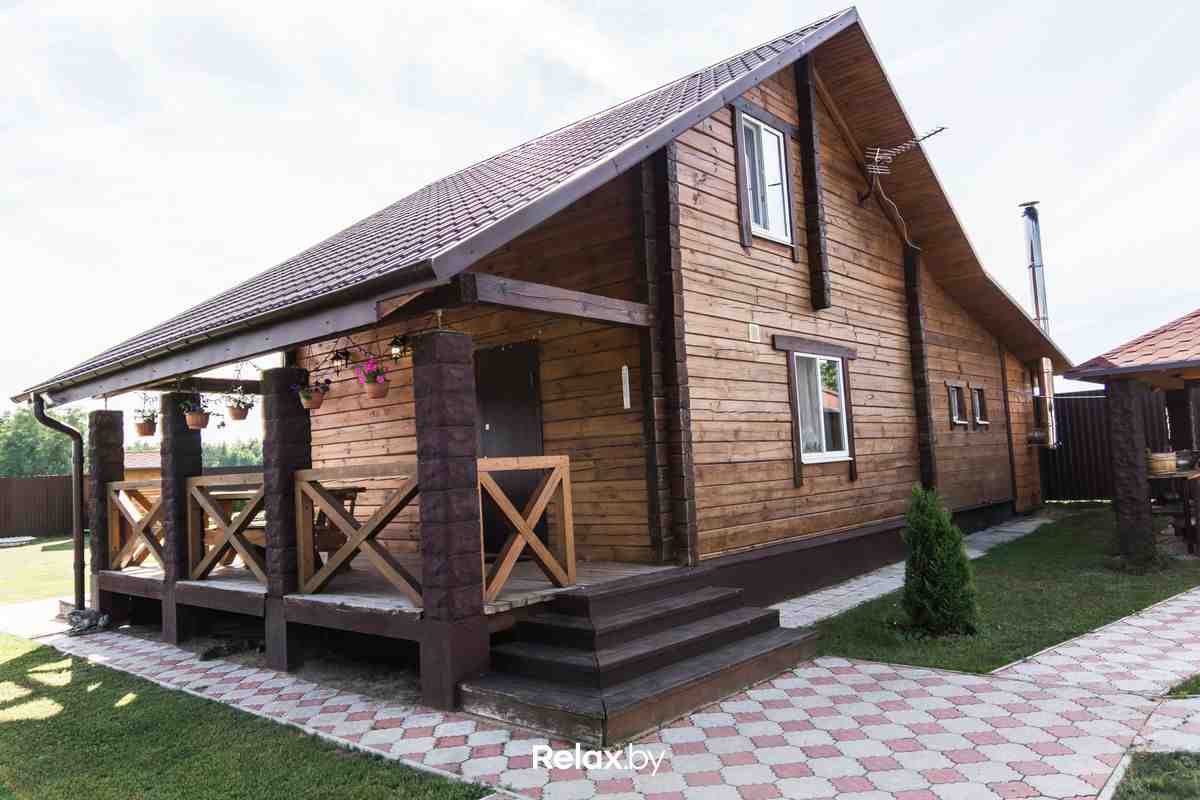 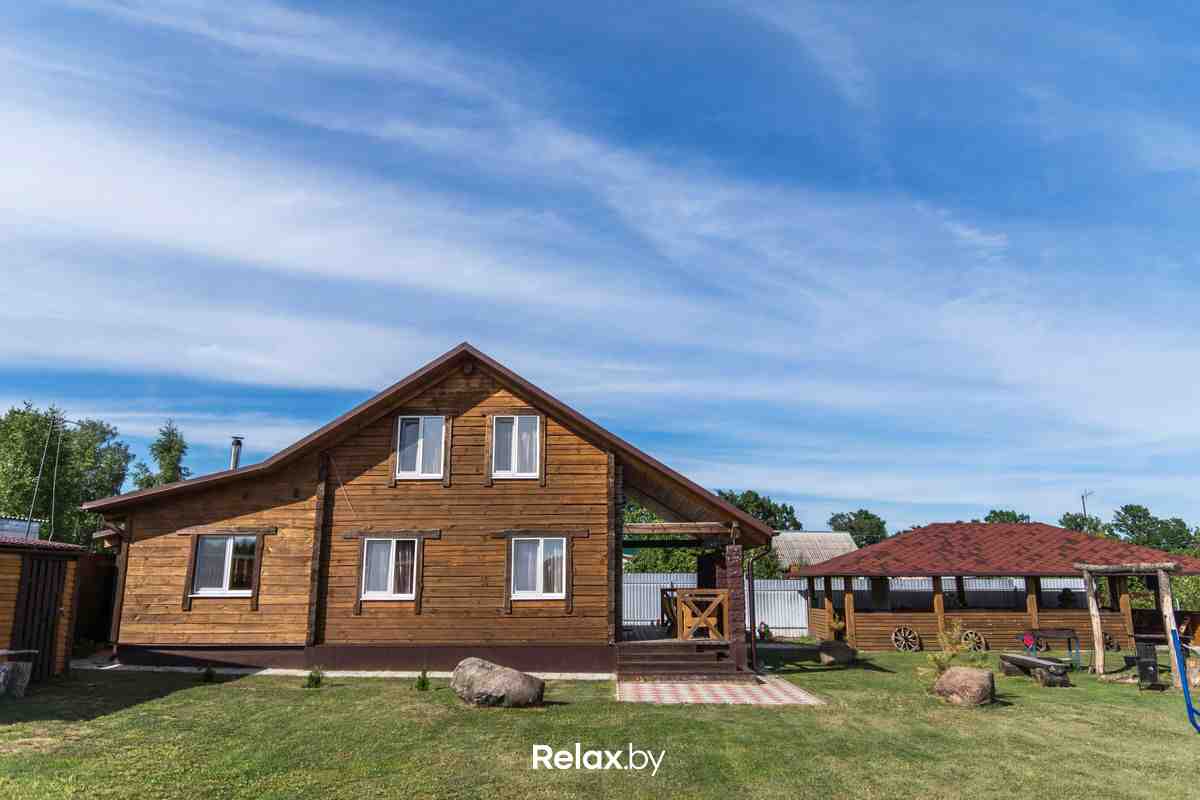 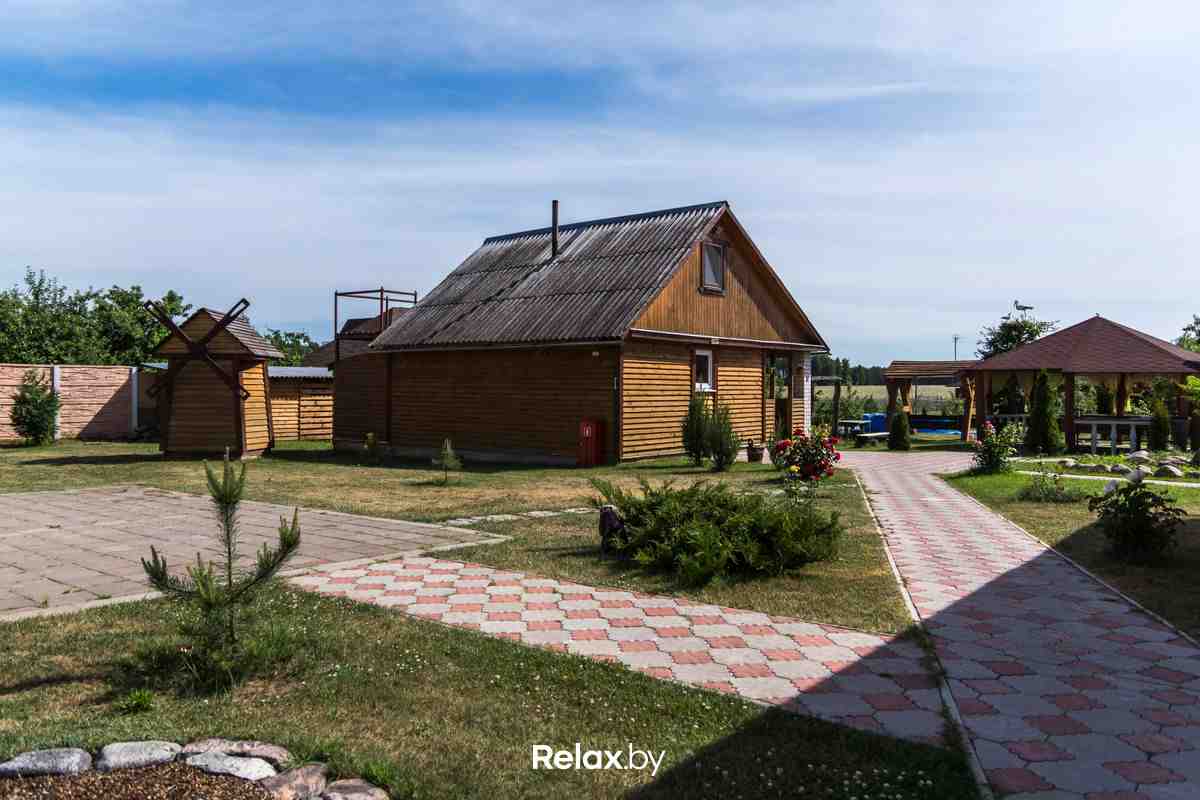 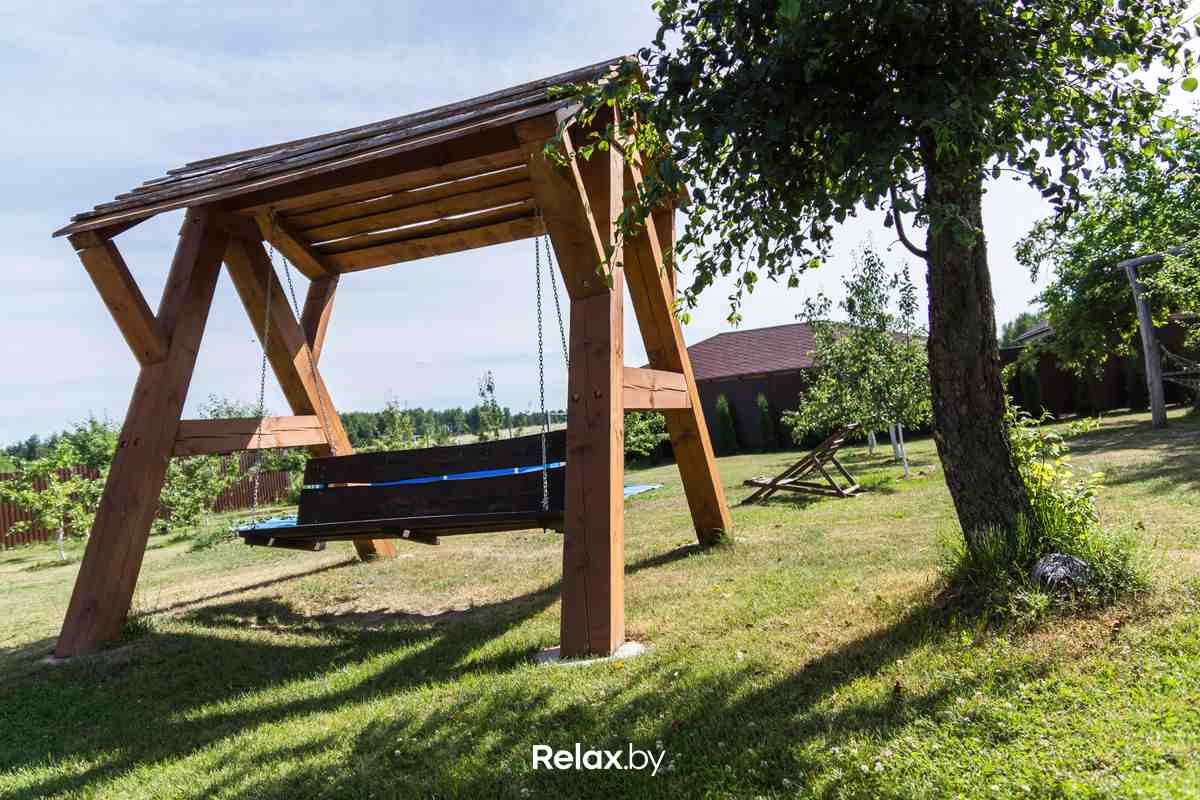 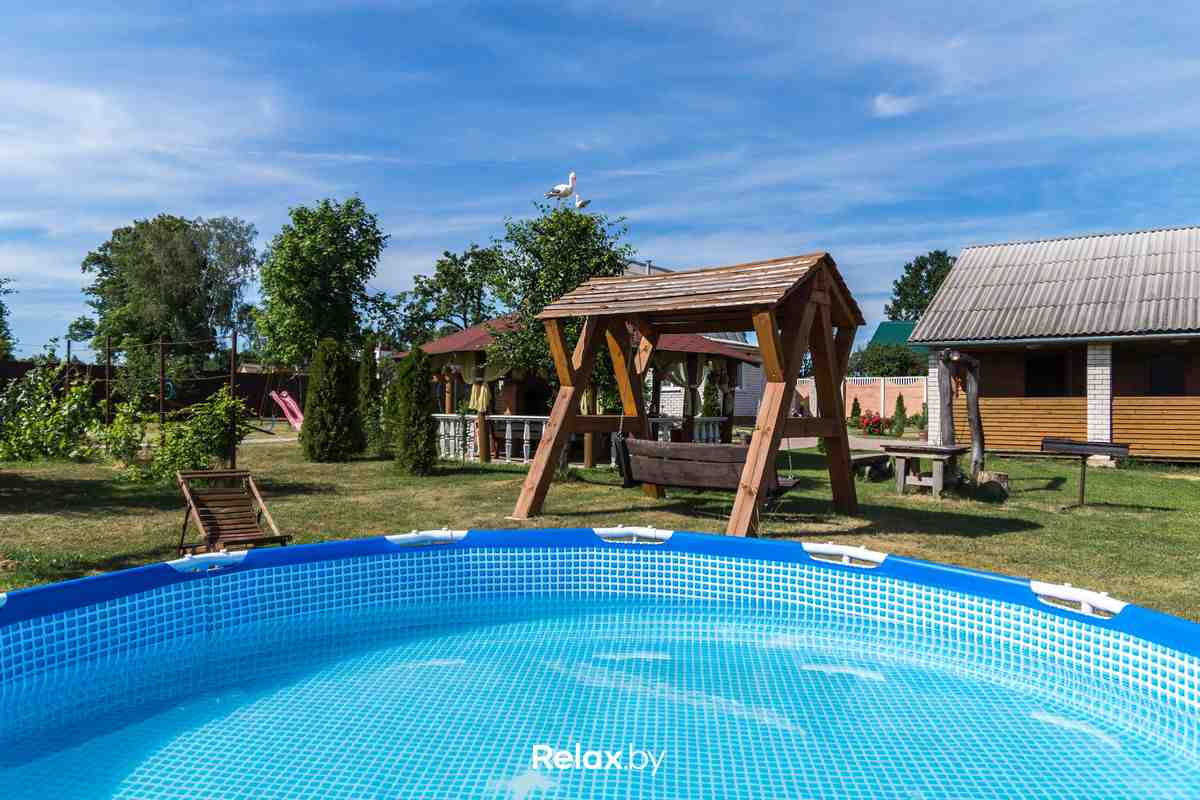 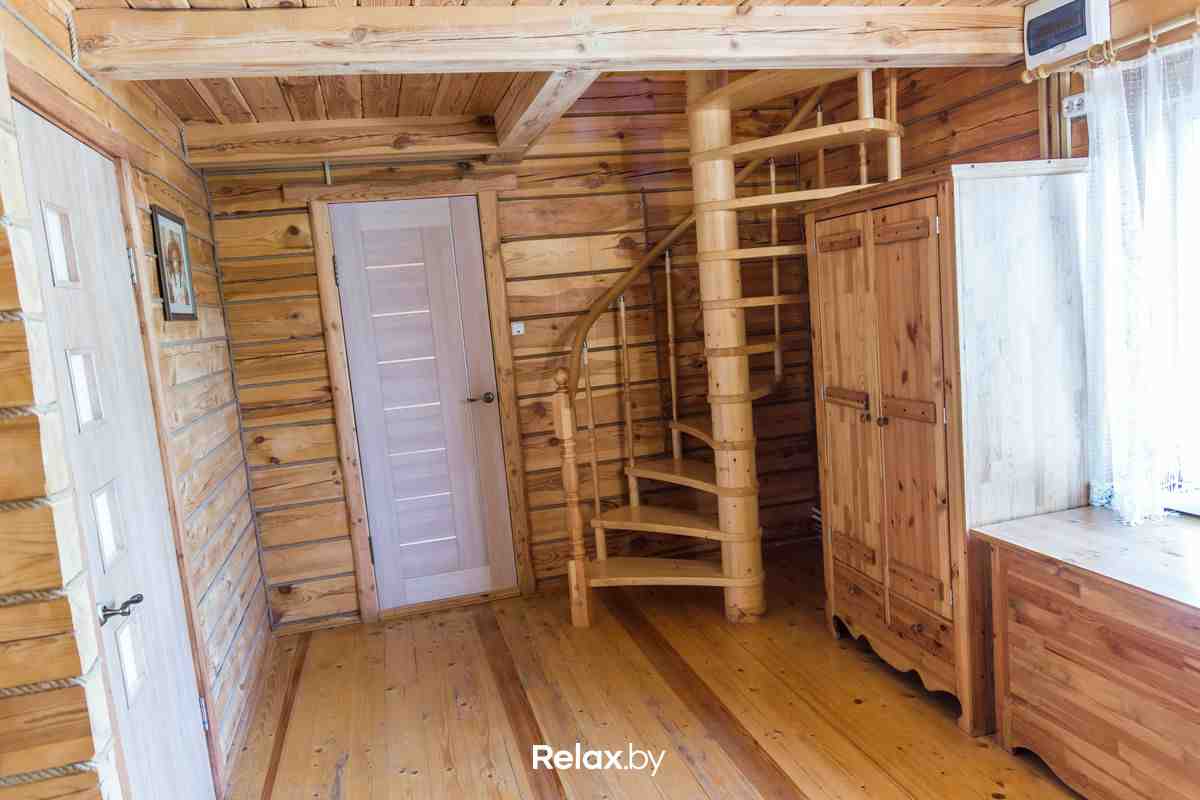 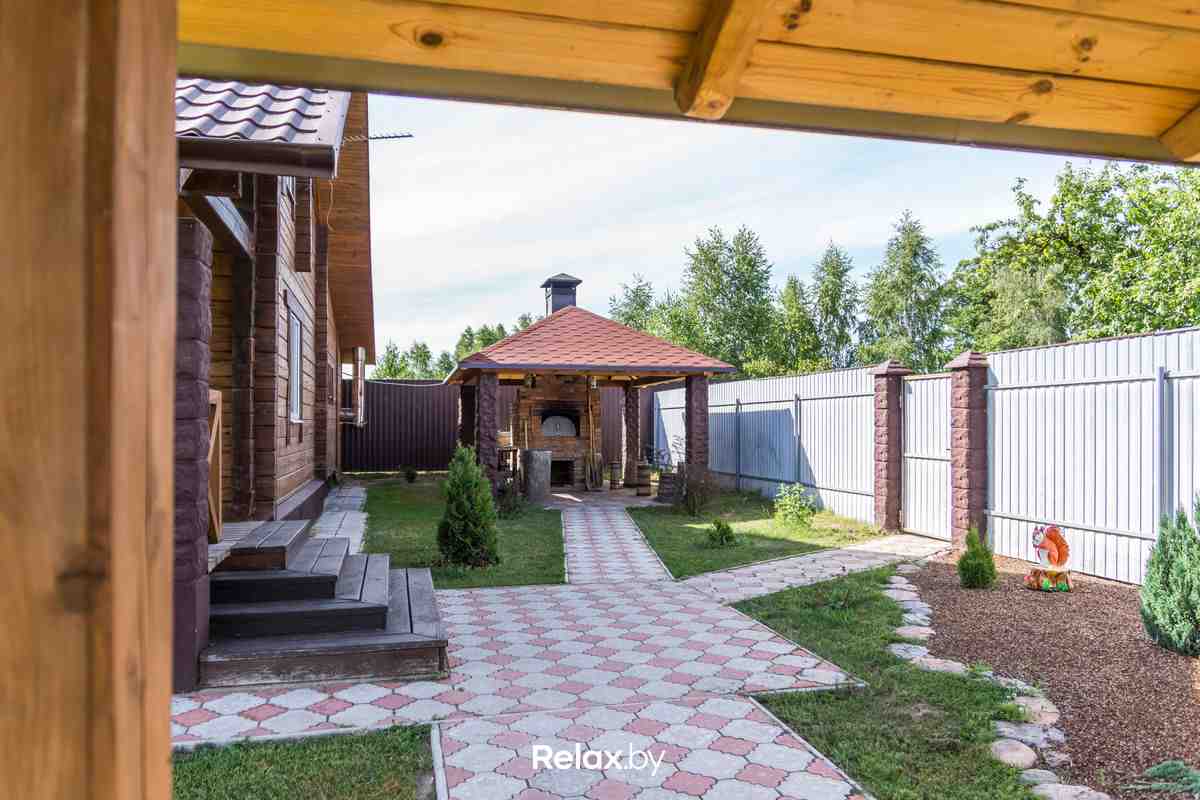 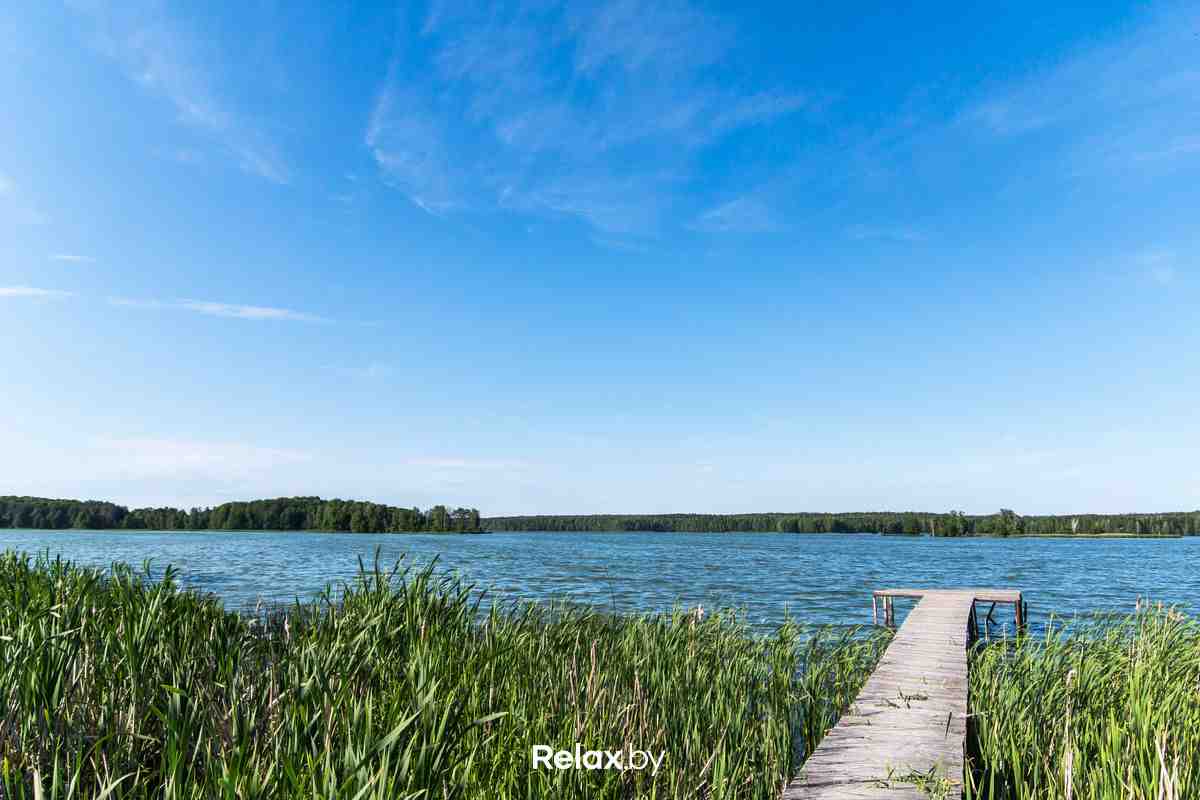 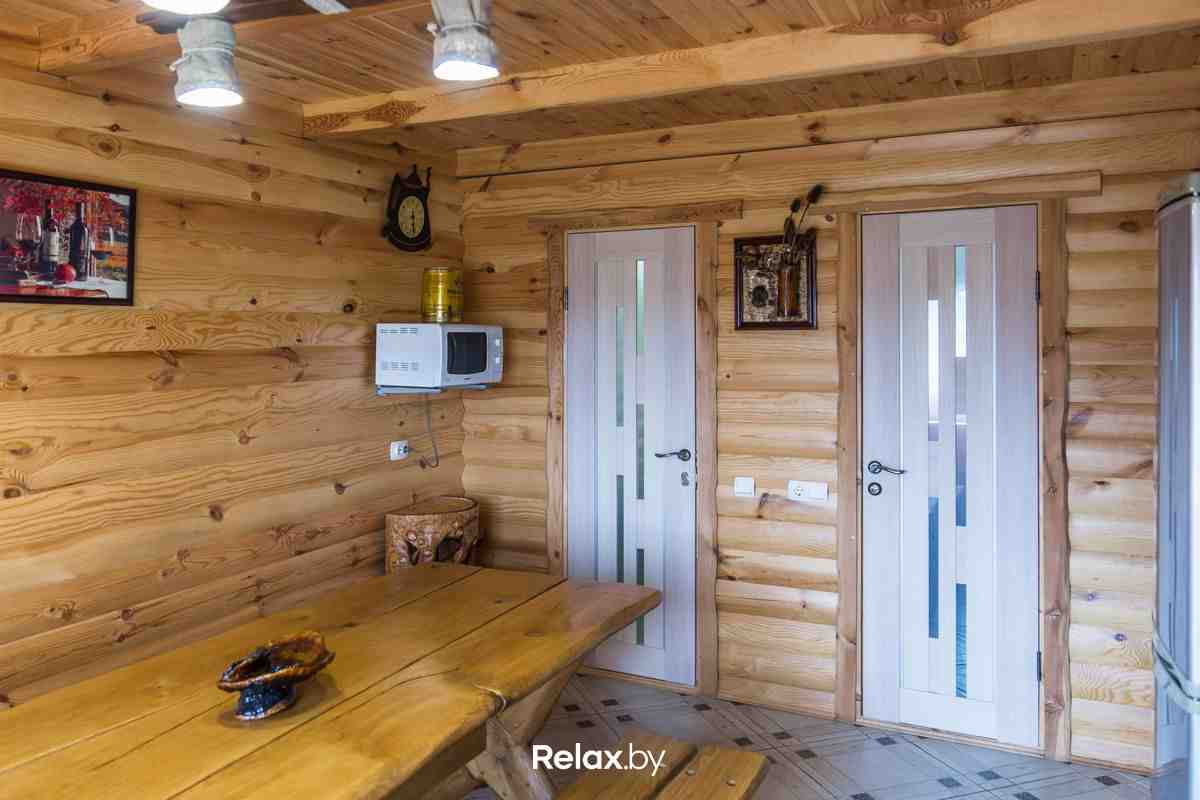 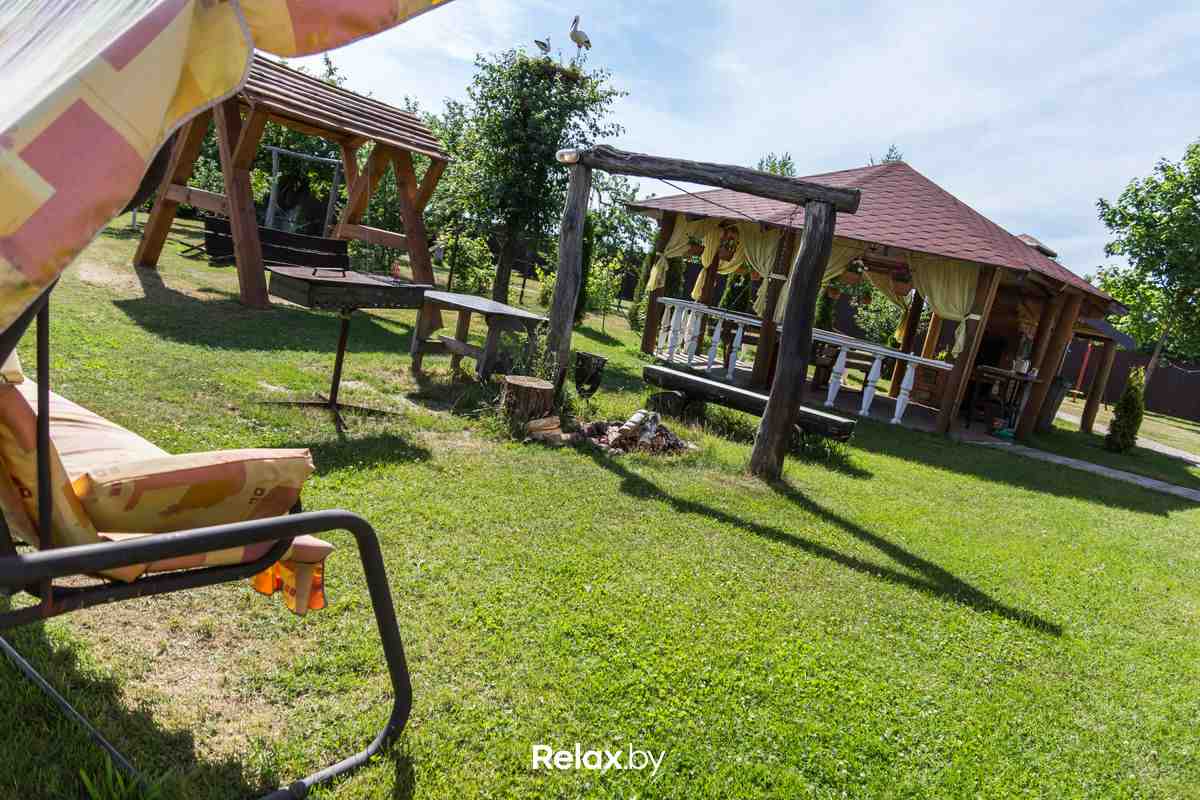 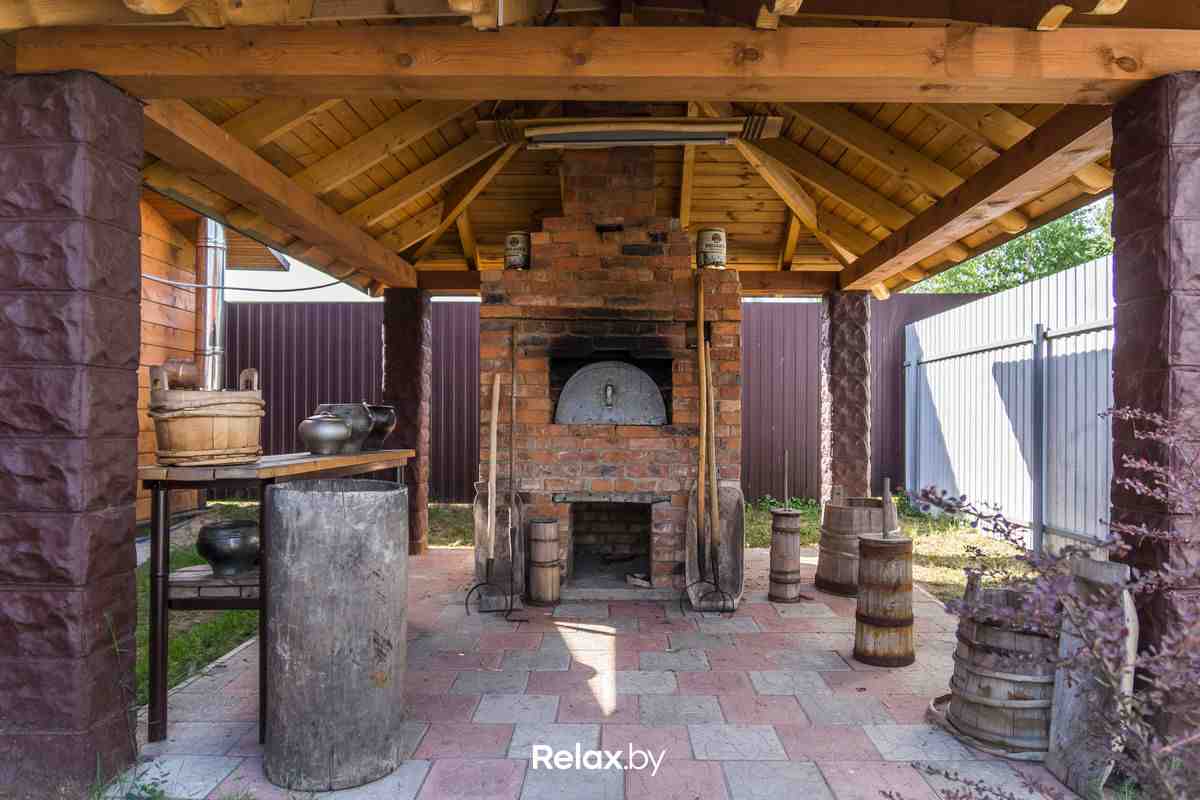 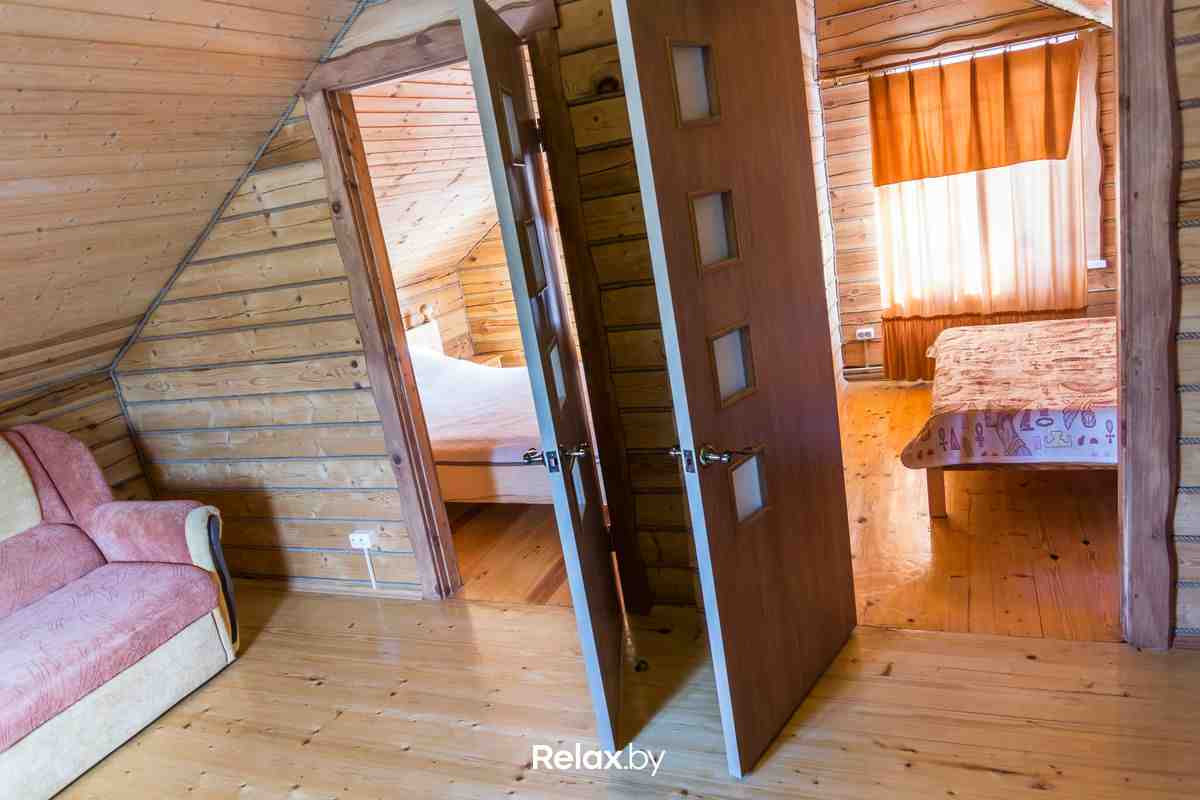 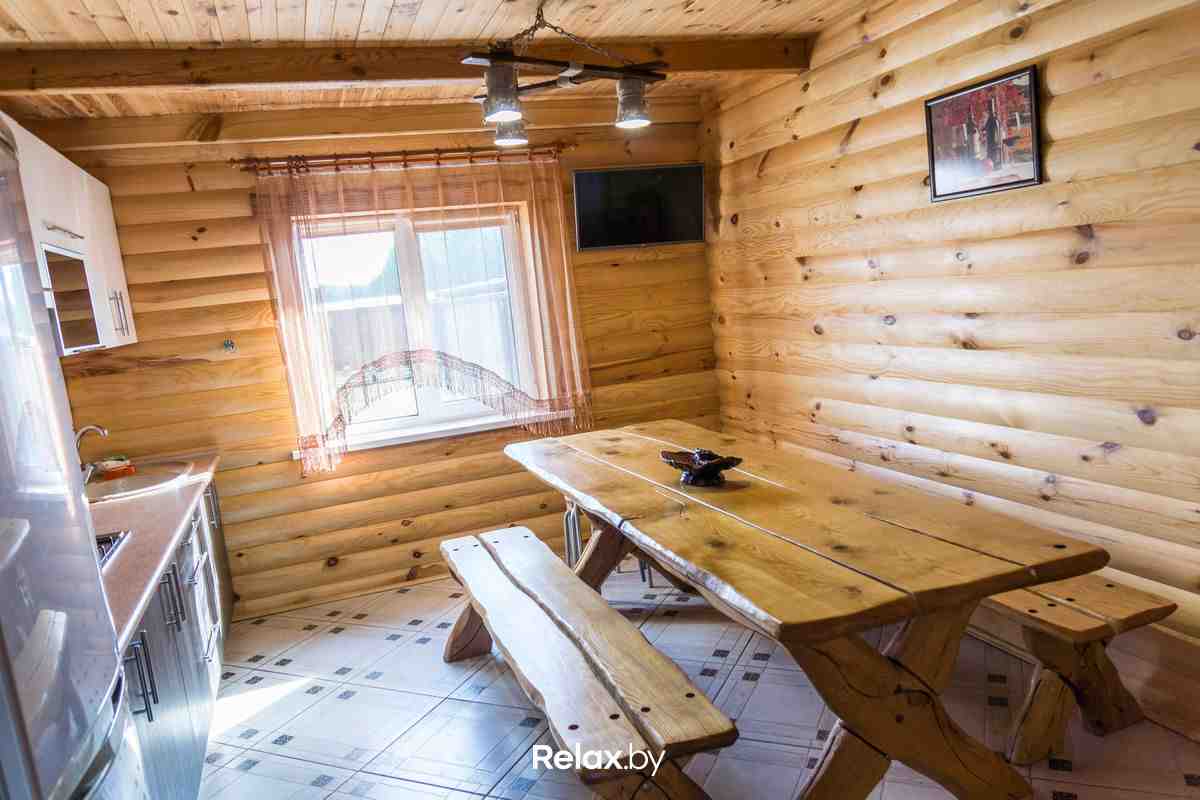 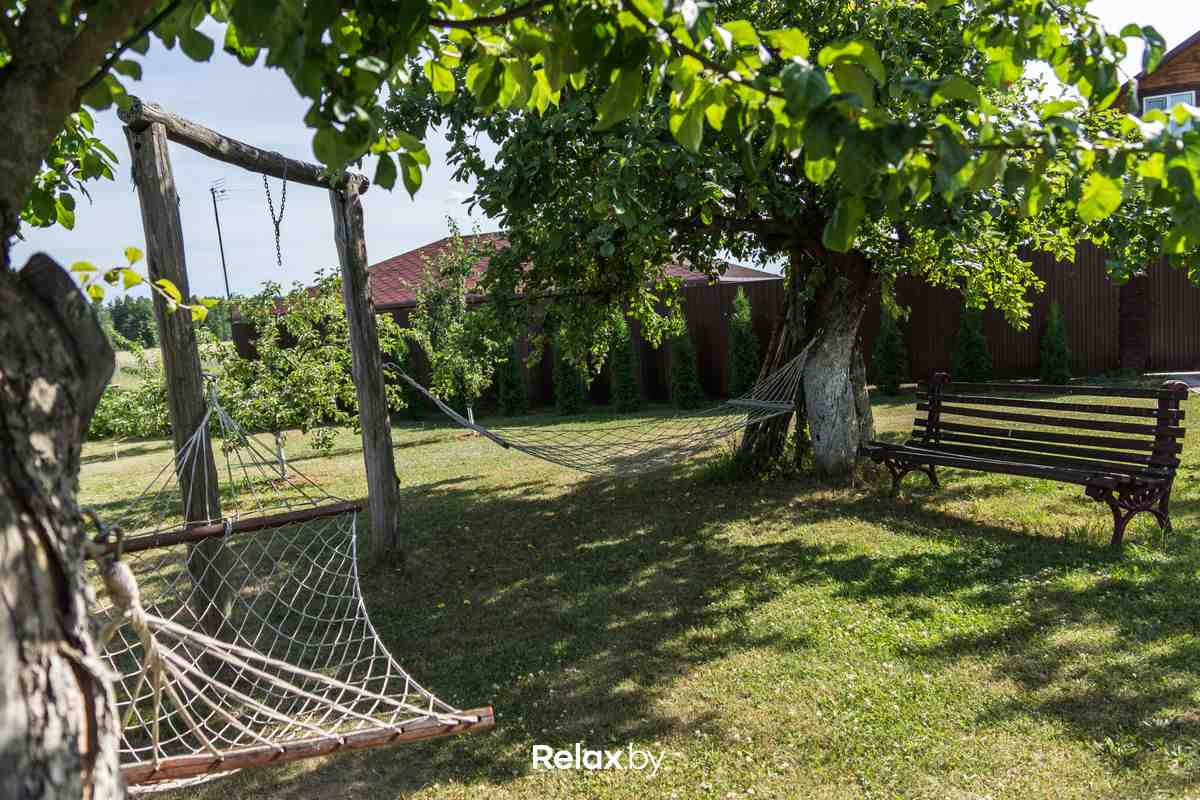 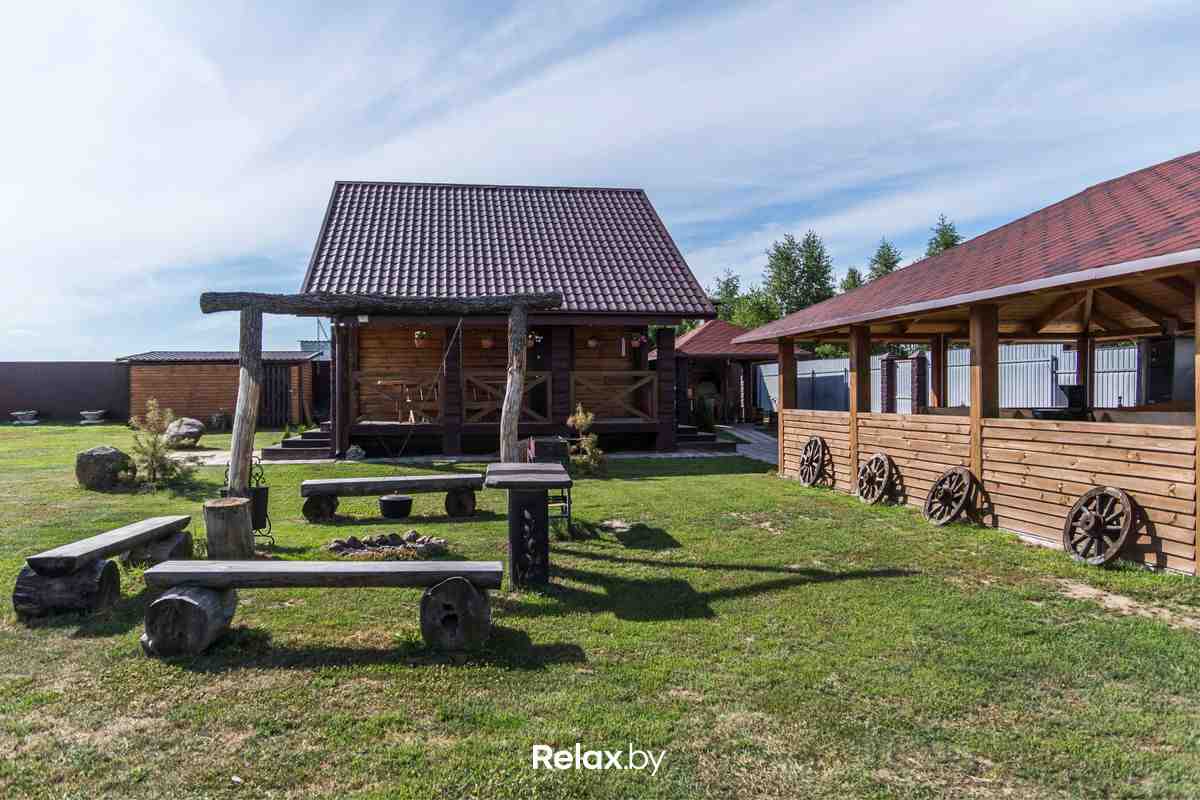 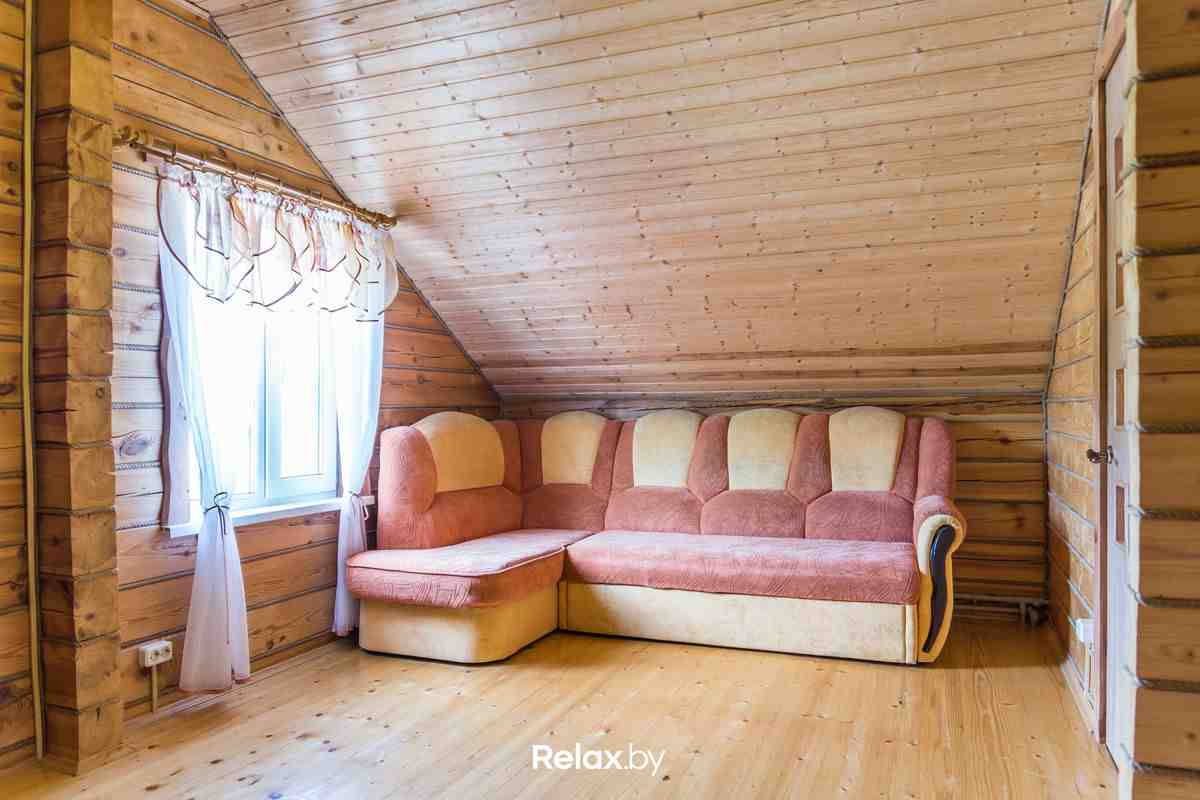 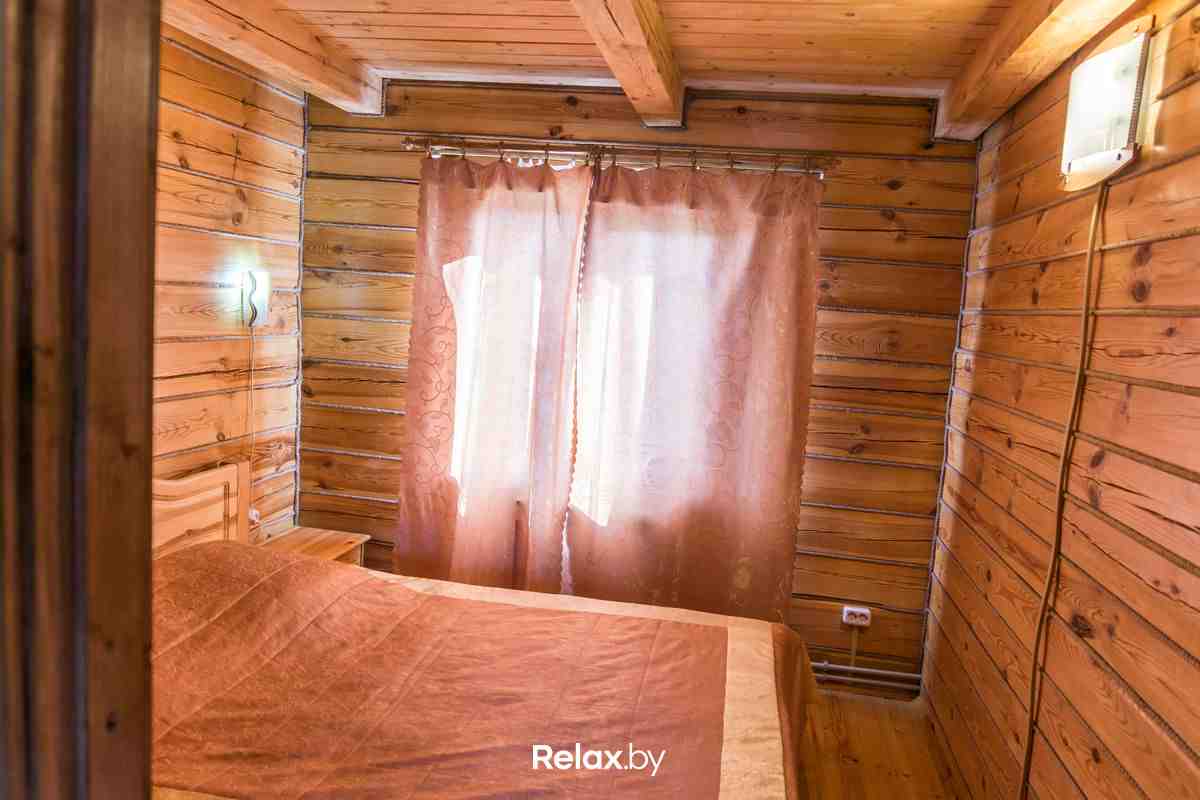 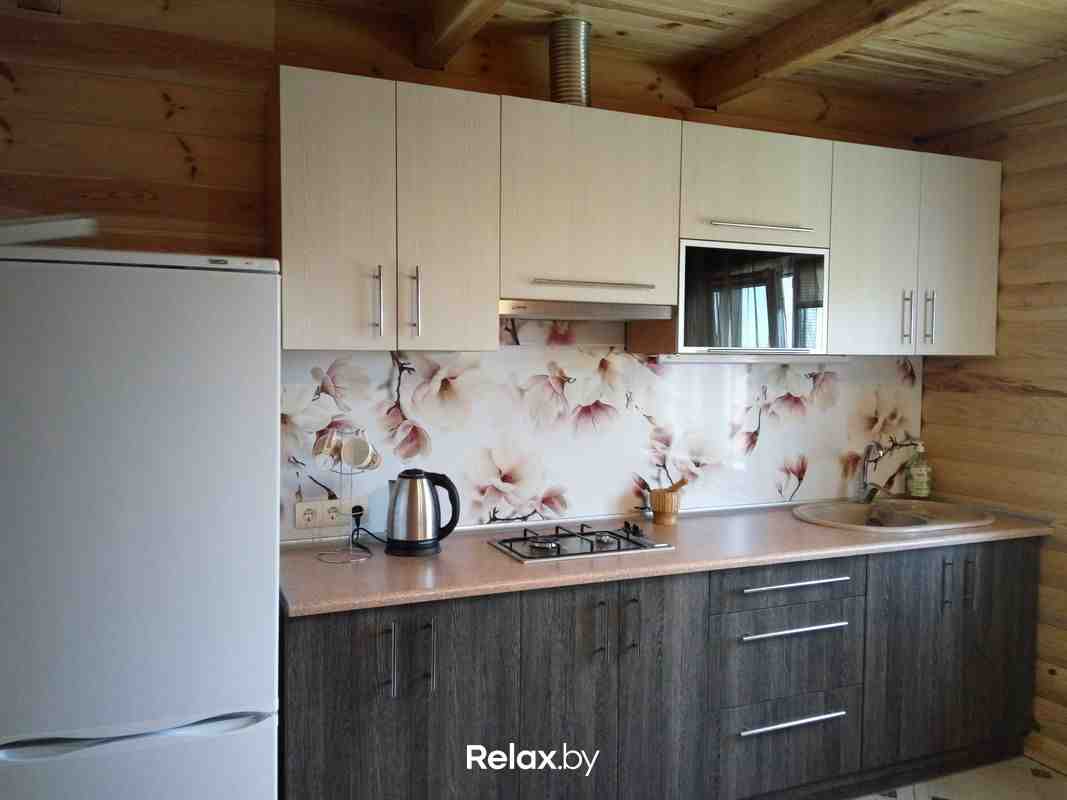 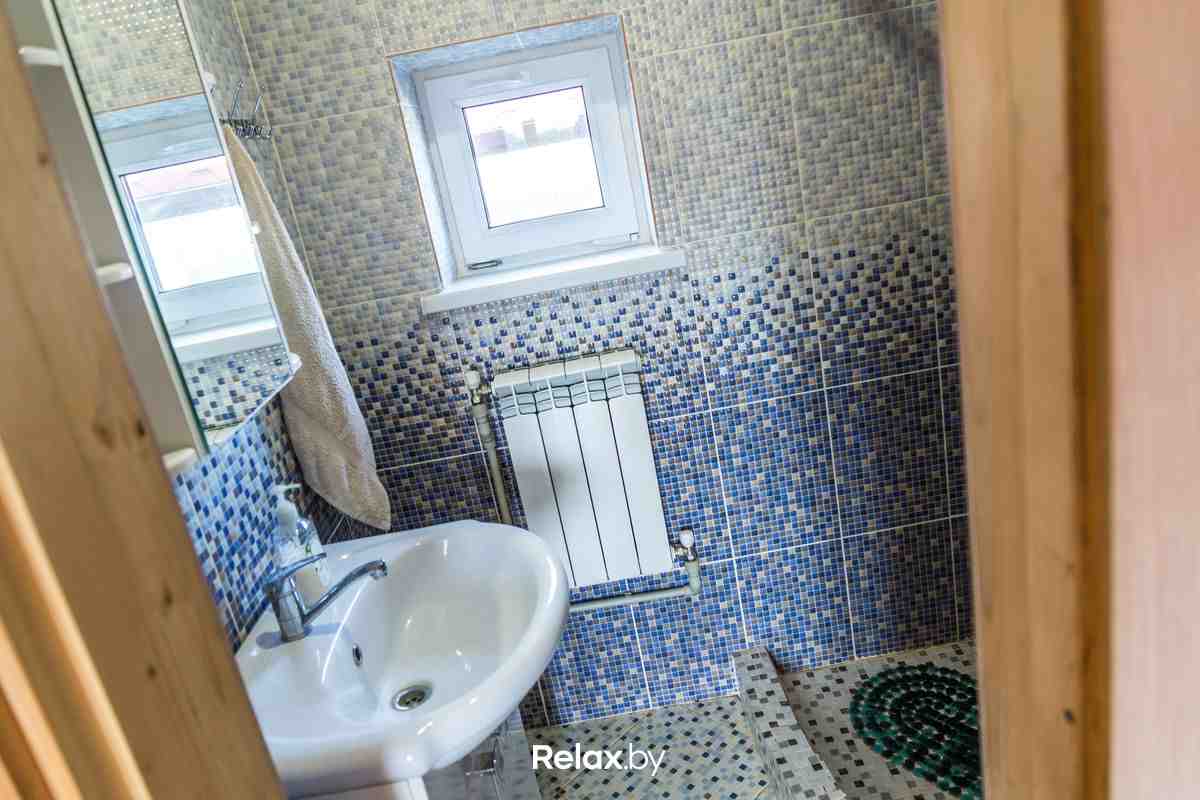 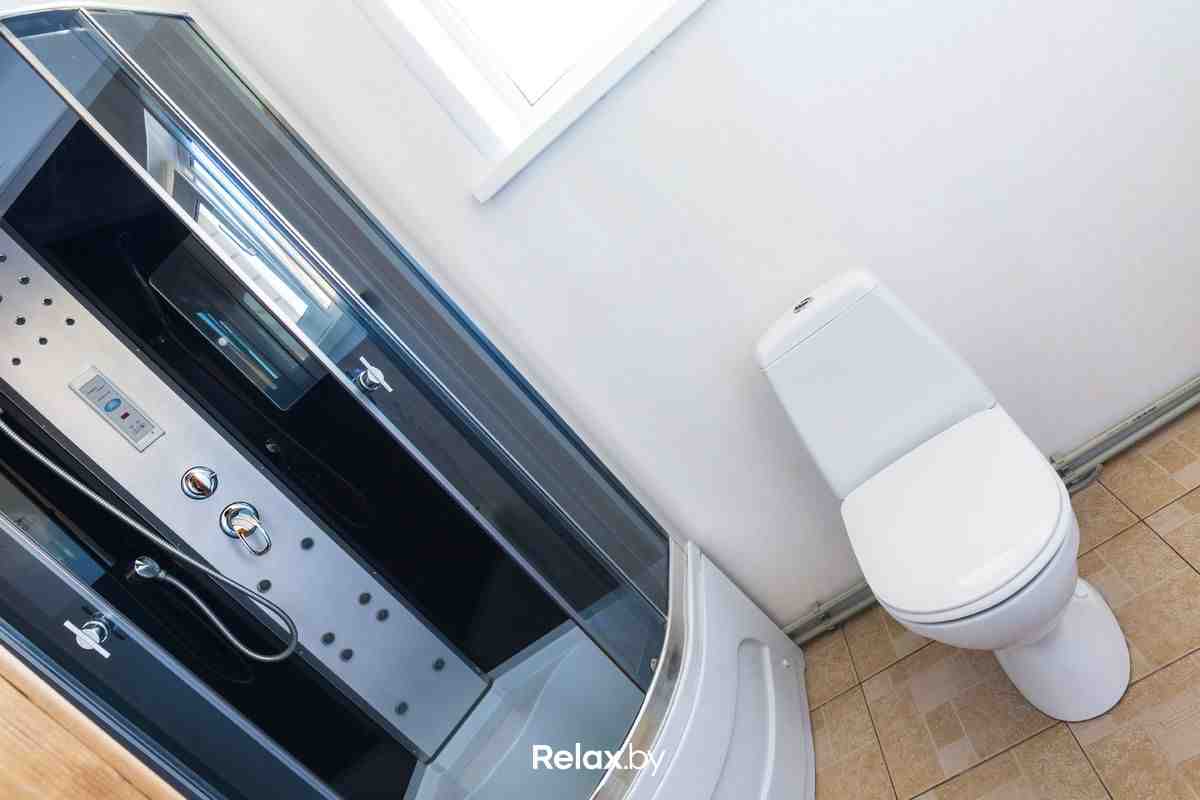 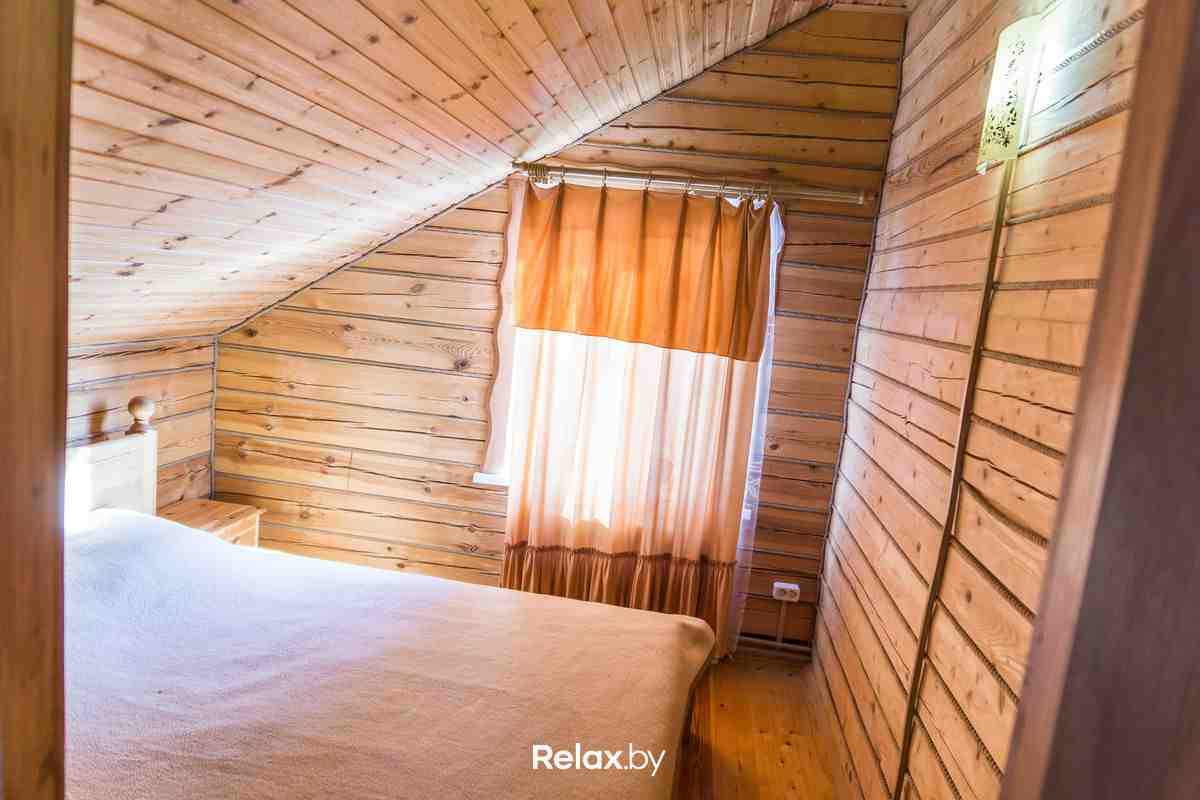 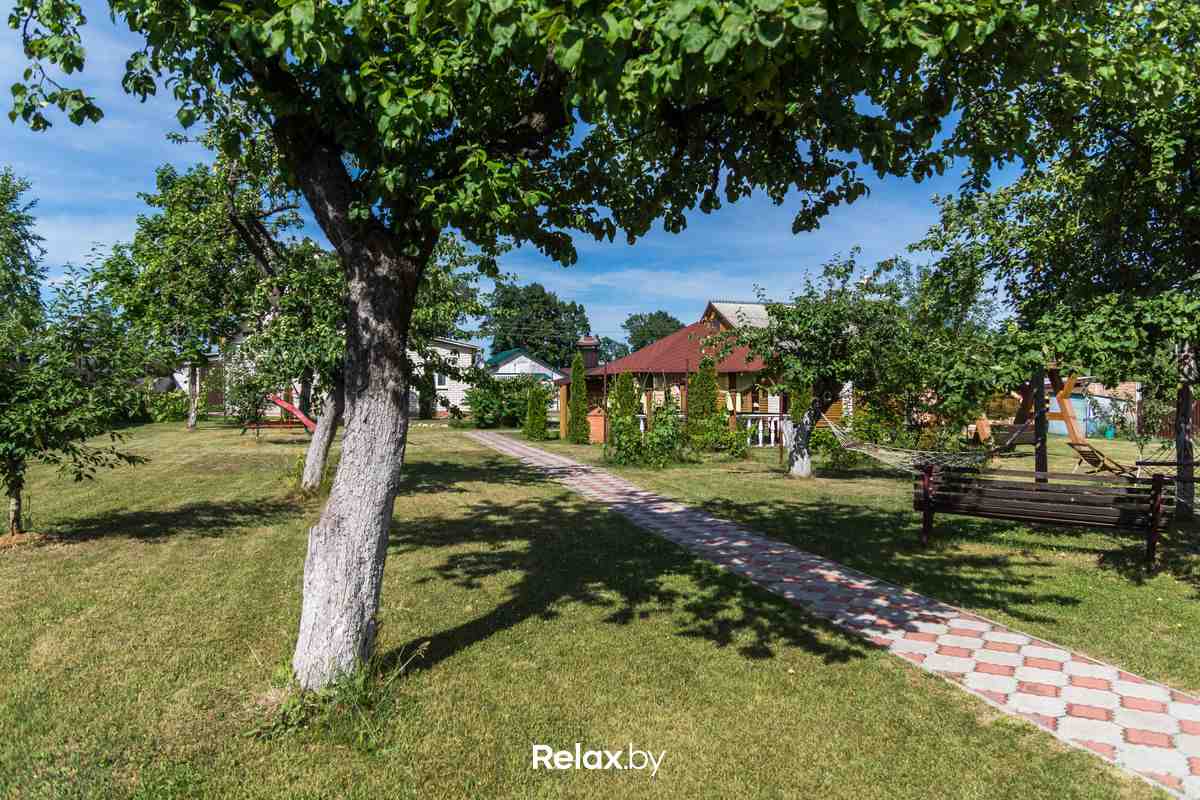 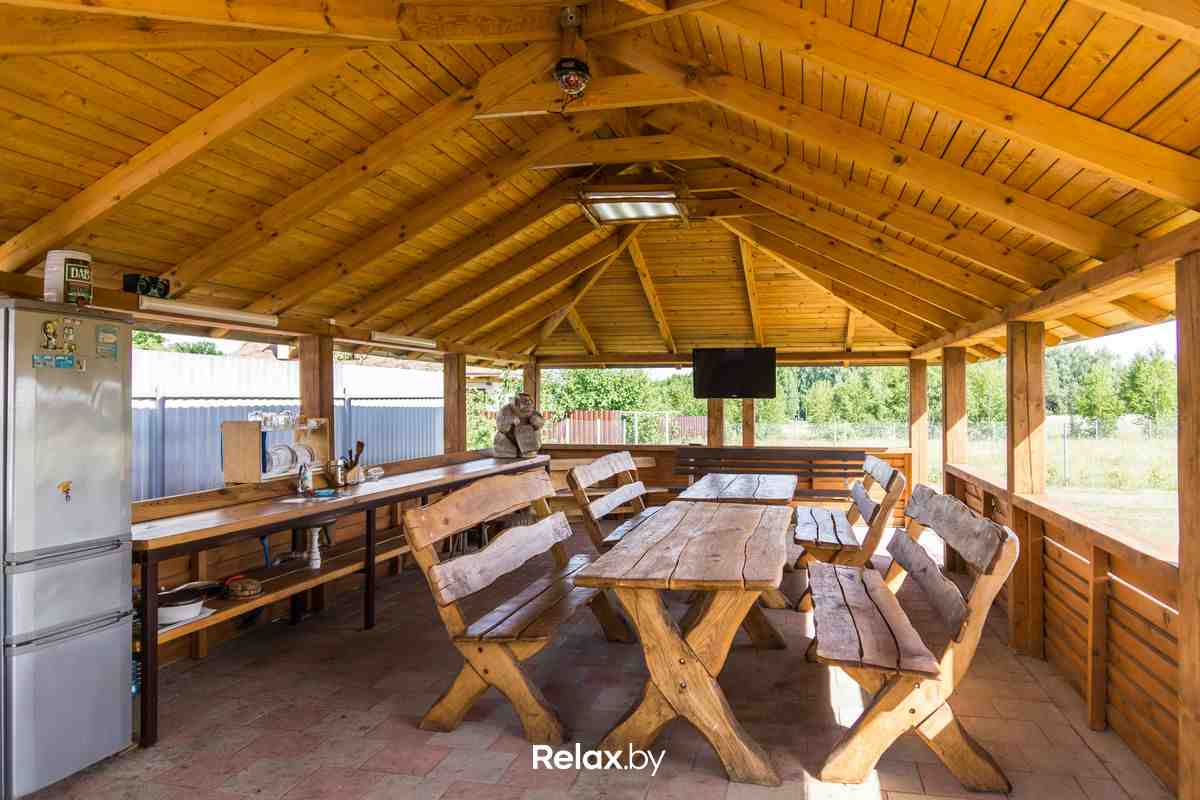 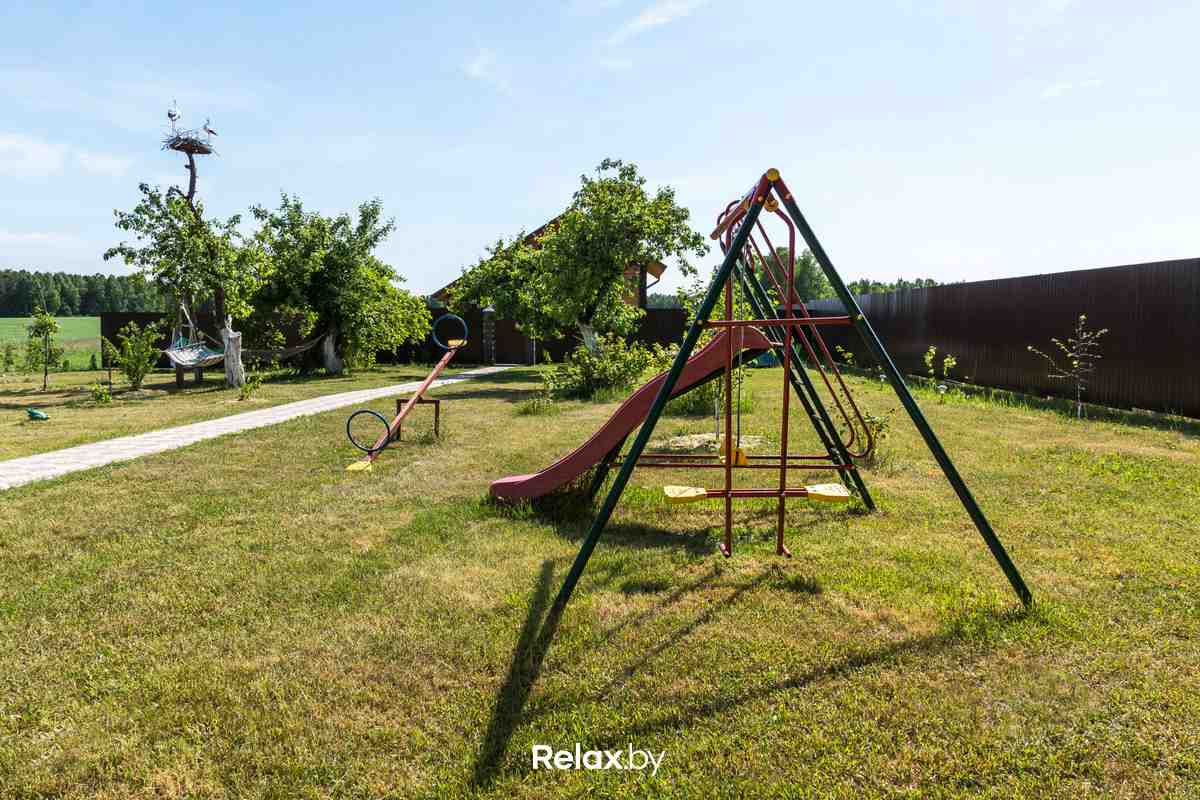 